ОЛИМПИАДЫВсем студентам необходимо принять участие в предметных олимпиадах проекта «Инфоурок». Олимпиада проводится с 23 сентября по 20 ноября.Участие БЕСПЛАТНОЕ. Однако олимпиадные задания повышенной сложности!!!Предметы: русский язык, английский язык, математика, биология. В каждом предмете всего 10 заданий, на выполнение отводится 60 минут. За  время выполнения работы нельзя вернуться к предыдущему заданию, нельзя выйти с сайта, так как система сразу принимает Вашу работу как выполненную! Для того, чтобы принять участие, вам необходимо 1. Войтие на сайт infourok.ru2. Авторизоваться  (все списки первокурсников уже внесены)  3. Ввести  свой индивидуальный код доступа.Ученик: Авдонин ИванЧтобы принять участие в мероприятии:1. Войдите на сайт infourok.ru2. Авторизуйтесь или зарегистрируйтесь как ученик 3. Введите Ваш индивидуальный код доступа 71501946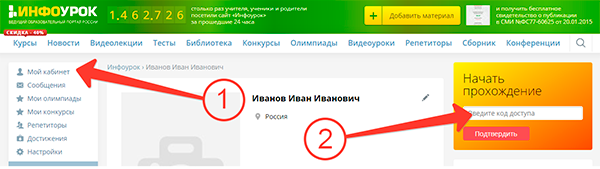 4. В кабинете онлайн-школы «ИНФОУРОК» в блоке конкурсы и олимпиады «Инфоурок» выберите необходимое мероприятие: 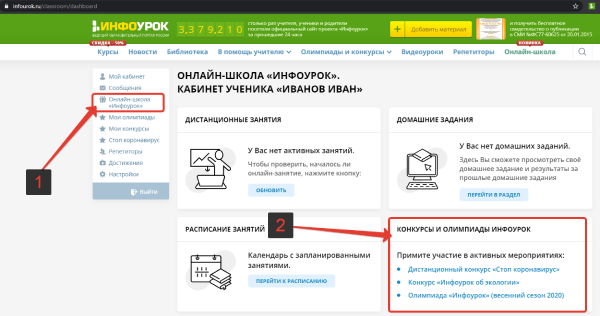 ✂ - - - - - - - - - - - - - - - - - - - - - - - - - - - - - - - - - - - - - - - - - - - - - - - - - - - - - - - - - - - -Ученик: Ашурматова КаринаЧтобы принять участие в мероприятии:1. Войдите на сайт infourok.ru2. Авторизуйтесь или зарегистрируйтесь как ученик 3. Введите Ваш индивидуальный код доступа 305375474. В кабинете онлайн-школы «ИНФОУРОК» в блоке конкурсы и олимпиады «Инфоурок» выберите необходимое мероприятие: ✂ - - - - - - - - - - - - - - - - - - - - - - - - - - - - - - - - - - - - - - - - - - - - - - - - - - - - - - - - - - - -Ученик: Вовк ВладиславЧтобы принять участие в мероприятии:1. Войдите на сайт infourok.ru2. Авторизуйтесь или зарегистрируйтесь как ученик 3. Введите Ваш индивидуальный код доступа 529066354. В кабинете онлайн-школы «ИНФОУРОК» в блоке конкурсы и олимпиады «Инфоурок» выберите необходимое мероприятие: ✂ - - - - - - - - - - - - - - - - - - - - - - - - - - - - - - - - - - - - - - - - - - - - - - - - - - - - - - - - - - - -Ученик: Горшков АлександрЧтобы принять участие в мероприятии:1. Войдите на сайт infourok.ru2. Авторизуйтесь или зарегистрируйтесь как ученик 3. Введите Ваш индивидуальный код доступа 718062364. В кабинете онлайн-школы «ИНФОУРОК» в блоке конкурсы и олимпиады «Инфоурок» выберите необходимое мероприятие: ✂ - - - - - - - - - - - - - - - - - - - - - - - - - - - - - - - - - - - - - - - - - - - - - - - - - - - - - - - - - - - -Ученик: Ишимцев ТимофейЧтобы принять участие в мероприятии:1. Войдите на сайт infourok.ru2. Авторизуйтесь или зарегистрируйтесь как ученик 3. Введите Ваш индивидуальный код доступа 827485974. В кабинете онлайн-школы «ИНФОУРОК» в блоке конкурсы и олимпиады «Инфоурок» выберите необходимое мероприятие: ✂ - - - - - - - - - - - - - - - - - - - - - - - - - - - - - - - - - - - - - - - - - - - - - - - - - - - - - - - - - - - -Ученик: Клюев НикитаЧтобы принять участие в мероприятии:1. Войдите на сайт infourok.ru2. Авторизуйтесь или зарегистрируйтесь как ученик 3. Введите Ваш индивидуальный код доступа 741172724. В кабинете онлайн-школы «ИНФОУРОК» в блоке конкурсы и олимпиады «Инфоурок» выберите необходимое мероприятие: ✂ - - - - - - - - - - - - - - - - - - - - - - - - - - - - - - - - - - - - - - - - - - - - - - - - - - - - - - - - - - - -Ученик: Косенков СеменЧтобы принять участие в мероприятии:1. Войдите на сайт infourok.ru2. Авторизуйтесь или зарегистрируйтесь как ученик 3. Введите Ваш индивидуальный код доступа 151873874. В кабинете онлайн-школы «ИНФОУРОК» в блоке конкурсы и олимпиады «Инфоурок» выберите необходимое мероприятие: ✂ - - - - - - - - - - - - - - - - - - - - - - - - - - - - - - - - - - - - - - - - - - - - - - - - - - - - - - - - - - - -Ученик: Кречетов РоманЧтобы принять участие в мероприятии:1. Войдите на сайт infourok.ru2. Авторизуйтесь или зарегистрируйтесь как ученик 3. Введите Ваш индивидуальный код доступа 642448964. В кабинете онлайн-школы «ИНФОУРОК» в блоке конкурсы и олимпиады «Инфоурок» выберите необходимое мероприятие: ✂ - - - - - - - - - - - - - - - - - - - - - - - - - - - - - - - - - - - - - - - - - - - - - - - - - - - - - - - - - - - -Ученик: Крысанов МихаилЧтобы принять участие в мероприятии:1. Войдите на сайт infourok.ru2. Авторизуйтесь или зарегистрируйтесь как ученик 3. Введите Ваш индивидуальный код доступа 769914684. В кабинете онлайн-школы «ИНФОУРОК» в блоке конкурсы и олимпиады «Инфоурок» выберите необходимое мероприятие: ✂ - - - - - - - - - - - - - - - - - - - - - - - - - - - - - - - - - - - - - - - - - - - - - - - - - - - - - - - - - - - -Ученик: Куделя МаксимЧтобы принять участие в мероприятии:1. Войдите на сайт infourok.ru2. Авторизуйтесь или зарегистрируйтесь как ученик 3. Введите Ваш индивидуальный код доступа 114401404. В кабинете онлайн-школы «ИНФОУРОК» в блоке конкурсы и олимпиады «Инфоурок» выберите необходимое мероприятие: ✂ - - - - - - - - - - - - - - - - - - - - - - - - - - - - - - - - - - - - - - - - - - - - - - - - - - - - - - - - - - - -Ученик: Похлебаев ДанилЧтобы принять участие в мероприятии:1. Войдите на сайт infourok.ru2. Авторизуйтесь или зарегистрируйтесь как ученик 3. Введите Ваш индивидуальный код доступа 334268384. В кабинете онлайн-школы «ИНФОУРОК» в блоке конкурсы и олимпиады «Инфоурок» выберите необходимое мероприятие: ✂ - - - - - - - - - - - - - - - - - - - - - - - - - - - - - - - - - - - - - - - - - - - - - - - - - - - - - - - - - - - -Ученик: Радыгин ВладимирЧтобы принять участие в мероприятии:1. Войдите на сайт infourok.ru2. Авторизуйтесь или зарегистрируйтесь как ученик 3. Введите Ваш индивидуальный код доступа 622174254. В кабинете онлайн-школы «ИНФОУРОК» в блоке конкурсы и олимпиады «Инфоурок» выберите необходимое мероприятие: ✂ - - - - - - - - - - - - - - - - - - - - - - - - - - - - - - - - - - - - - - - - - - - - - - - - - - - - - - - - - - - -Ученик: Роднаев МаксимЧтобы принять участие в мероприятии:1. Войдите на сайт infourok.ru2. Авторизуйтесь или зарегистрируйтесь как ученик 3. Введите Ваш индивидуальный код доступа 452486304. В кабинете онлайн-школы «ИНФОУРОК» в блоке конкурсы и олимпиады «Инфоурок» выберите необходимое мероприятие: ✂ - - - - - - - - - - - - - - - - - - - - - - - - - - - - - - - - - - - - - - - - - - - - - - - - - - - - - - - - - - - -Ученик: Рычков АлександрЧтобы принять участие в мероприятии:1. Войдите на сайт infourok.ru2. Авторизуйтесь или зарегистрируйтесь как ученик 3. Введите Ваш индивидуальный код доступа 104894754. В кабинете онлайн-школы «ИНФОУРОК» в блоке конкурсы и олимпиады «Инфоурок» выберите необходимое мероприятие: ✂ - - - - - - - - - - - - - - - - - - - - - - - - - - - - - - - - - - - - - - - - - - - - - - - - - - - - - - - - - - - -Ученик: Сапухин ВячеславЧтобы принять участие в мероприятии:1. Войдите на сайт infourok.ru2. Авторизуйтесь или зарегистрируйтесь как ученик 3. Введите Ваш индивидуальный код доступа 364873754. В кабинете онлайн-школы «ИНФОУРОК» в блоке конкурсы и олимпиады «Инфоурок» выберите необходимое мероприятие: ✂ - - - - - - - - - - - - - - - - - - - - - - - - - - - - - - - - - - - - - - - - - - - - - - - - - - - - - - - - - - - -Ученик: Спирихина ЛюдмилаЧтобы принять участие в мероприятии:1. Войдите на сайт infourok.ru2. Авторизуйтесь или зарегистрируйтесь как ученик 3. Введите Ваш индивидуальный код доступа 420785804. В кабинете онлайн-школы «ИНФОУРОК» в блоке конкурсы и олимпиады «Инфоурок» выберите необходимое мероприятие: ✂ - - - - - - - - - - - - - - - - - - - - - - - - - - - - - - - - - - - - - - - - - - - - - - - - - - - - - - - - - - - -Ученик: Сысолятин АлександрЧтобы принять участие в мероприятии:1. Войдите на сайт infourok.ru2. Авторизуйтесь или зарегистрируйтесь как ученик 3. Введите Ваш индивидуальный код доступа 684258224. В кабинете онлайн-школы «ИНФОУРОК» в блоке конкурсы и олимпиады «Инфоурок» выберите необходимое мероприятие: ✂ - - - - - - - - - - - - - - - - - - - - - - - - - - - - - - - - - - - - - - - - - - - - - - - - - - - - - - - - - - - -Ученик: Тильмухаметов МихаилЧтобы принять участие в мероприятии:1. Войдите на сайт infourok.ru2. Авторизуйтесь или зарегистрируйтесь как ученик 3. Введите Ваш индивидуальный код доступа 712328084. В кабинете онлайн-школы «ИНФОУРОК» в блоке конкурсы и олимпиады «Инфоурок» выберите необходимое мероприятие: ✂ - - - - - - - - - - - - - - - - - - - - - - - - - - - - - - - - - - - - - - - - - - - - - - - - - - - - - - - - - - - -Ученик: Урицкий АндрейЧтобы принять участие в мероприятии:1. Войдите на сайт infourok.ru2. Авторизуйтесь или зарегистрируйтесь как ученик 3. Введите Ваш индивидуальный код доступа 828500984. В кабинете онлайн-школы «ИНФОУРОК» в блоке конкурсы и олимпиады «Инфоурок» выберите необходимое мероприятие: ✂ - - - - - - - - - - - - - - - - - - - - - - - - - - - - - - - - - - - - - - - - - - - - - - - - - - - - - - - - - - - -Ученик: Фоляк НикитаЧтобы принять участие в мероприятии:1. Войдите на сайт infourok.ru2. Авторизуйтесь или зарегистрируйтесь как ученик 3. Введите Ваш индивидуальный код доступа 417925524. В кабинете онлайн-школы «ИНФОУРОК» в блоке конкурсы и олимпиады «Инфоурок» выберите необходимое мероприятие: ✂ - - - - - - - - - - - - - - - - - - - - - - - - - - - - - - - - - - - - - - - - - - - - - - - - - - - - - - - - - - - -Ученик: Фомин СтепанЧтобы принять участие в мероприятии:1. Войдите на сайт infourok.ru2. Авторизуйтесь или зарегистрируйтесь как ученик 3. Введите Ваш индивидуальный код доступа 215103354. В кабинете онлайн-школы «ИНФОУРОК» в блоке конкурсы и олимпиады «Инфоурок» выберите необходимое мероприятие: ✂ - - - - - - - - - - - - - - - - - - - - - - - - - - - - - - - - - - - - - - - - - - - - - - - - - - - - - - - - - - - -Ученик: Хисматуллин ЕвгенийЧтобы принять участие в мероприятии:1. Войдите на сайт infourok.ru2. Авторизуйтесь или зарегистрируйтесь как ученик 3. Введите Ваш индивидуальный код доступа 684734704. В кабинете онлайн-школы «ИНФОУРОК» в блоке конкурсы и олимпиады «Инфоурок» выберите необходимое мероприятие: ✂ - - - - - - - - - - - - - - - - - - - - - - - - - - - - - - - - - - - - - - - - - - - - - - - - - - - - - - - - - - - -Ученик: Хохлов КириллЧтобы принять участие в мероприятии:1. Войдите на сайт infourok.ru2. Авторизуйтесь или зарегистрируйтесь как ученик 3. Введите Ваш индивидуальный код доступа 787957884. В кабинете онлайн-школы «ИНФОУРОК» в блоке конкурсы и олимпиады «Инфоурок» выберите необходимое мероприятие: ✂ - - - - - - - - - - - - - - - - - - - - - - - - - - - - - - - - - - - - - - - - - - - - - - - - - - - - - - - - - - - -Ученик: Храмов ЕвгенийЧтобы принять участие в мероприятии:1. Войдите на сайт infourok.ru2. Авторизуйтесь или зарегистрируйтесь как ученик 3. Введите Ваш индивидуальный код доступа 244665034. В кабинете онлайн-школы «ИНФОУРОК» в блоке конкурсы и олимпиады «Инфоурок» выберите необходимое мероприятие: ✂ - - - - - - - - - - - - - - - - - - - - - - - - - - - - - - - - - - - - - - - - - - - - - - - - - - - - - - - - - - - -Ученик: Щелкунов АлександрЧтобы принять участие в мероприятии:1. Войдите на сайт infourok.ru2. Авторизуйтесь или зарегистрируйтесь как ученик 3. Введите Ваш индивидуальный код доступа 109865914. В кабинете онлайн-школы «ИНФОУРОК» в блоке конкурсы и олимпиады «Инфоурок» выберите необходимое мероприятие: ✂ - - - - - - - - - - - - - - - - - - - - - - - - - - - - - - - - - - - - - - - - - - - - - - - - - - - - - - - - - - - -